 HLK-RM02 Brief Introduction  (smallest router in the world)：Support serial to wifi,serial to RJ45,RJ45 to wifi.Support TCP/UDP/HTTP/ DHCPSupport transparent transmissionHLK-RM02 is a Mini wireless router basic with the Ralink RT5350 main chip. 5V power supply, the 2.4GHz ISM band, accord with wireless IEEE802.11b/g/n standard protocol. This module allows the user to access 802.11b/g/n Wi-Fi Internet and surf the net easily.1、Hardware◆One 10/100Mbps WAN switch port, support Auto-MDI/MDIX，Automatic detection of parallel lines and jumpers，available connection for ADSL / CableModem.◆Have a reset switch (Reset), can restore to factory value default easily.2、Software
◆According with 802.11b/g/n wireless transmission standard◆Band rate 2.4GHz (1-13 channels, ISM band)◆Automatically Rate detect◆Meet IEEE802.11n, IEEE802.11g and 802.11b wireless standard specifications◆Board ceramic antenna3、Router internal software◆Support for Web Settings◆Universal Plug and Play (UpnP) function, support for online games and online audio and video transmission◆Provide Dynamic DNS (DDNS), support dynamic IP wordpress function◆Supports NAT function, provides a multiplayer online environment◆Supports virtual server◆Support for broadband telecommunications services such as xDSL and Cable◆Support PPPoE timing system Internet◆Support DHCPServer/Client
◆Support a DMZ host functions◆To support IPSec/PPTP/L2TPVPN transparent (Pass-Through) function◆Support applications require multiple connection settings◆System logs feature allows users to query historical data4、Security Mechanism Section◆Support 64/128 (802.11G) bit WEP wireless encryption and dual-mode password :HEX / ASCII◆Support WPA/WPA2(TKIP/AES)
◆Provide user-defined access control list (ACL) mechanism, and supports IP address / URL / MAC address / domain name filtering capabilities.◆Support for remote management5. Front panel indicator significance◆WIFI: The WIFI indicator light was operated by HLK-MP03 , the light flashes green in the normal operation when received wireless transceiver data◆RST button: Press the button for more than 10 minutes, restore the factory settings.二：Product parameters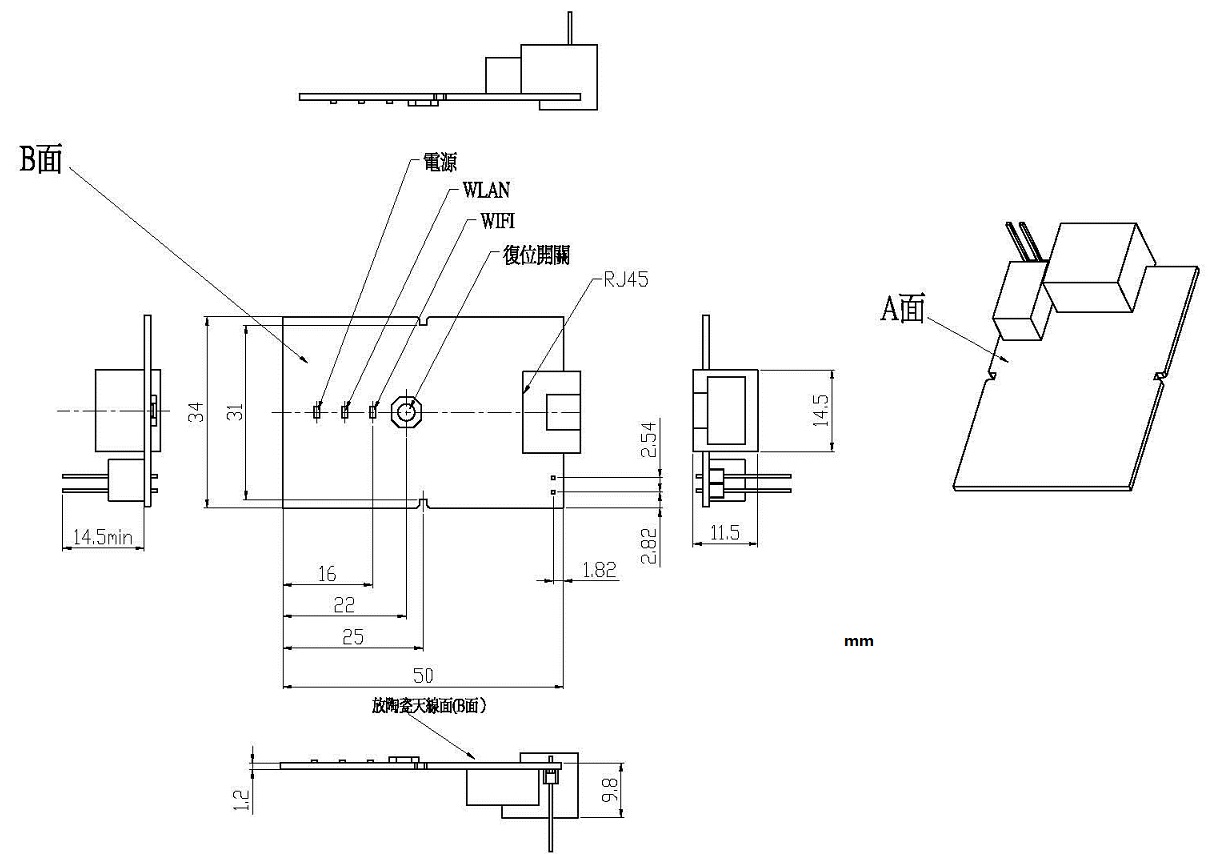 ProductWireless router PCBANet standardwireless：IEEE 802.11n、IEEE 802.11g、IEEE 802.11bNet standardwired：IEEE 802.3、IEEE 802.3uWireless transmission rate11n: up to 150Mbps
11g:up to 54Mbps
11b:up to11Mbpstracks number1-14frequency range2.4-2.4835Gtransmitting power12-15DBMinterfaceOne 10/100Mbps LAN/WAN reset interfaceAntennaAntennaTypeOnboard antennaFunction parametersFunction parametersWDS functionSupport WDS wireless bridgeWireless securityWireless MAC address filtrationWireless securityWireless safety function switchWireless security64/128/152 WEP encipherWireless securityWPA-PSK/WPA2-PSK、WPA/WPA2 security mechanismNetwork managementRemote Web managementNetwork managementConfiguration file import and exportNetwork managementWEB software upgradeothersothersStatus indicatorStatus indicateEnvironmental standardOperating temperature：0-40℃Environmental standardOperating humidity：10%-90%RH（no condensing）Environmental standardStorage temperature：-40-70℃Environmental standardStorage humidity：5%-90%RH（no condensing）Additional propertiesBand bandwidth selectable：20MHz、40MHz，automatic